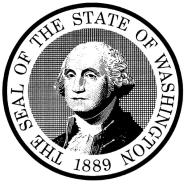 Superior Court of Washington						County of Kitsap	SUPERIOR COURT FOR THE STATE OF WASHINGTONIN AND FOR KITSAP COUNTYThe Court finds that the Guardian ad Litem fees herein are reasonable and should be granted.ORDERIT IS HEREBY ORDERED that fees in the amount of $____________ and costs in the amount of $____________ shall be paid to __________________________________ by Kitsap County, Washington, for services in the above cited case.    Dated:  __________________, 20____		___________________________________	JUDGE/COURT COMMISSIONERPresented By:________________________________Attached is Affidavit of Fees.In re the Guardianship of :	No. ORDER RE GUARDIAN AD LITEM FEES